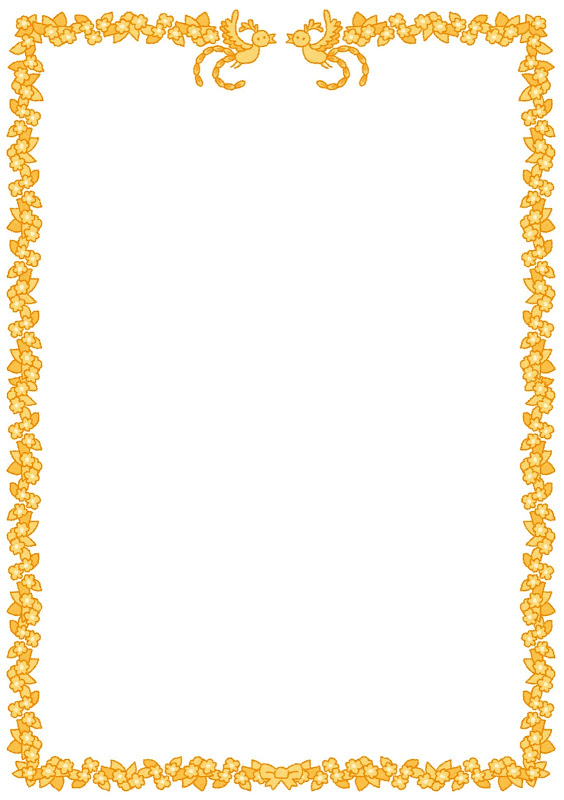 参加事業所登　録　証（会社名・事業所名）貴事業所をエコ通勤を積極的に実施していく 「エコ通勤促進事業参加事業所」 として登録します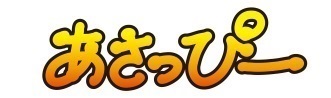 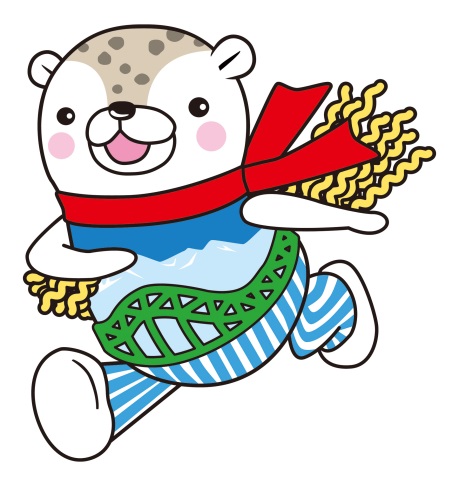 年　月　日旭川市長　今津 寛介